Önemli Notlar:Öğrencinin yeterlik sınavına girebilmesi için “DOKTORA YETERLİK SINAVI” dersine kayıt yaptırmış olması gerekir.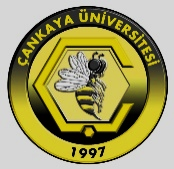 ÇANKAYA ÜNİVERSİTESİSosyal Bilimler EnstitüsüFORM 11- Doktora Yeterlik Sınavı Başvuru DilekçesiÖğrenciSBE web sayfasında “Formlar” sekmesindeki Form 11’i bilgisayar ortamında doldurur ve Anabilim Dalına teslim eder.Anabilim Dalı BaşkanlığıÖğrencinin başvurusu ile yeterlik sınavı sürecini başlatır. EBYS üzerinden sınav tarihi ve jüri üyelerini belirten üst yazıyı Enstitüye iletir. Sosyal Bilimler EnstitüsüEnstitü Yönetim Kurulu Kararı alır ve EBYS ile Öğrenci İşleri Daire Başkanlığına gönderir. Davetiye hazırlayarak jüri üyelerine ve öğrenciye e-mail atar.